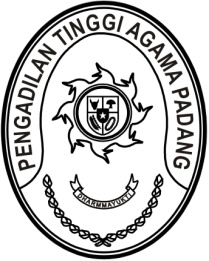 Nomor     	:	W3-A/      /PP.00.4/2/2022	                   24 Februari 2022Lampiran	:	1 (satu) berkasPerihal	:	Daftar Inventarisasi Masalah 		Bahan Rapat Koordinasi Tahun 2022Yth.Direktur Jenderal Badan Peradilan AgamaMahkamah Agung RIAssalamu’alaikum, Wr. Wb.Berdasarkan surat Direktur Jenderal Badan Peradilan Agama Nomor 1027/DjA/PP.00.4/2/2022 tanggal 15 Februari 2021 perihal sebagaimana pada pokok surat, dengan ini kami sampaikan Daftar Inventarisir Masalah (DIM) wilayah Pengadilan Tinggi Agama Padang.Demikian disampaikan, dan terima kasih.WassalamKetua,Zein Ahsan